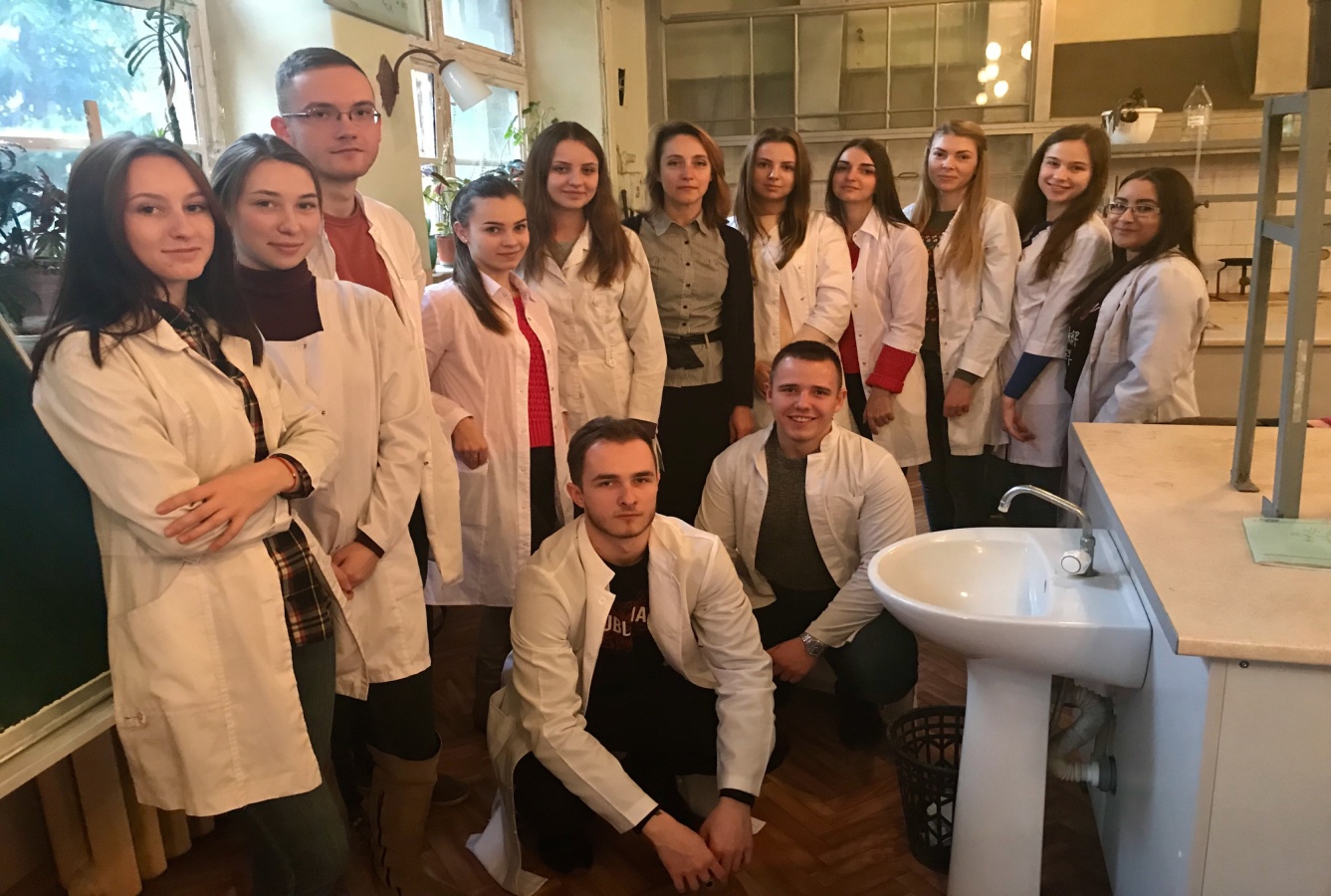 На фото: Куратор Білецька Л. П. зі студентами  другої групи четвертого курсу  фармацевтичного факультету проводить бесіду на тему: «Науково-дослідна діяльність фармацевтичного факультету Львівського національного медичного університету».